 Пояснительная записка Данная рабочая программа позволяет решать задачи физического воспитания обучающихся, формируя целостное представление о физической культуре, ее возможностях в повышении работоспособности и улучшении состояния здоровья, а главное — воспитывая личность, способную к самостоятельной, творческой деятельности.Программа создана на основе авторской программы внеурочной деятельности ( Г.А. Колодницкого, В.С. Кузнецова, М.В. Маслова, - Внеурочная деятельность учащихся. Футбол. Издательство «Просвещение», 2011г.).
Футбол это игра – игра быстрая и тактически очень сложная, требующая от играющих быстроты мышления, принятия самостоятельных решений, умения анализировать. Цель программы:Углубленное изучение спортивной игры футбол (мини-футбол).Основными задачами программы являются:укрепления здоровья;содействие правильному физическому развитию;приобретение необходимых теоретических знаний;овладение основными приёмами техники и тактики игры;воспитание воли, смелости, настойчивости, дисциплинированности, коллективизма, чувства дружбы;привитие ученикам организаторских навыков;повышение специальной, физической, тактической подготовки школьников по футболу (мини-футбол)Методы и формы обученияБольшие возможности для учебно-воспитательной работы заложены в принципе совместной деятельности учителя и ученика. Занятия необходимо строить так, чтобы учащиеся сами находили нужное решение, опираясь на свой опыт. Теория проходит в процессе учебно-тренировочных занятий, где подробно разбирается содержание правил игры, игровые ситуации, жесты судей.Для повышения интереса занимающихся к занятиям по футболу (мини-футбол) и более успешного решения образовательных, воспитательных и оздоровительных задач применяются разнообразные формы и методы проведения этих занятий.Словесные методы: создают у учащихся предварительные представления об изучаемом движении. Для этой цели используются: объяснение, рассказ, замечание, команды, указание.Наглядные методы: применяются главным образом в виде показа упражнения, наглядных пособий, видеофильмов.Эти методы помогают создать у учеников конкретные представления об изучаемых действиях.Практические методы:- методы упражнений;- игровой;- соревновательный;- круговой тренировки.Главным из них является метод упражнений, который предусматривает многократное повторение упражнений. Разучивание упражнений осуществляется двумя методами:- в целом;- по частям.Игровой и соревновательный методы применяются после того, как у учащихся образовались некоторые навыки игры.Метод круговое тренировки предусматривает выполнение заданий на специально подготовленных местах (станциях). Упражнения выполняются с учётом технических и физических способностей занимающихся.II. Общая характеристика курсаЗанятия по программе «Футбол»  включают в себя  теоретическую и практическую часть.Теоретическая часть занятий включает в себя информацию о технике безопасности во время занятий и тактическую подготовку.Практическая часть включает в себя общую физическую подготовку, специальную физическую подготовку и участия в соревнованиях.Содержание программы  включает в себя четыре раздела: 1.	Общая физическая подготовка2.	Специальная подготовка.3.	Основы знаний.4.	СоревнованияIII. Описание  места курса в учебном плане.    Программа «Футбол» для среднего звена рассчитана на 1 год обучения  (34 часа).  Программа предполагает проведение занятий со школьниками 1 час в неделю.  Продолжительность занятий 45 минут.IV. Ценностные ориентиры содержания курса    Содержание курса «Футбол» направлено на воспитание высоконравственных, творческих, компетентных и успешных граждан России, способных к активной самореализации  в общественной и профессиональной деятельности, умело использующих ценности физической культуры и спорта для укрепления и длительного сохранения собственного здоровья, оптимизации учебной деятельности и организации здорового образа жизни. V. Личностные, метапредметные и предметные результаты освоения курса     Программа по внеурочной деятельности «Футбол» способствует формированию личностных, регулятивных, познавательных и коммуникативных учебных действий. В сфере познавательных универсальных учебных действий будут являться умения:•	ориентироваться в понятиях «здоровый образ жизни», «физкультурно-оздоровительная деятельность», «спортивно-оздоровительная деятельность», характеризовать значение  соревнований по футболу;•	раскрывать понятия: физическое качество (сила, быстрота, гибкость, выносливость, ловкость), техника выполнения упражнения, действия •	ориентироваться в тактических  действиях в футболе;•	выявлять связь занятий футболом с досуговой и урочной деятельностью;•	характеризовать роль и значение занятий футболом в режиме труда и отдыха; планировать и корректировать физическую нагрузку в зависимости от индивидуальных особенностей, состояния здоровья, физического развития, физической подготовленности;•	осуществлять поиск информации о соревнованиях по футболу. В сфере личностных универсальных учебных действий будет формироваться:•	установка на здоровый образ  жизни;•	основы своей этнической принадлежности в форме осознания «Я» как представителя народа в процессе знакомства с историей физической культуры РФ;•	ориентация в нравственном содержании и смысле как собственных поступков, так и поступков окружающих людей в игровой и соревновательной деятельности;•	знание основных моральных норм во время проведения  тренировочных занятий , соревнований и ориентации на их выполнение.В сфере регулятивных универсальных  учебных действий будут являться умения:•	организовывать места занятий физическими упражнениями в сотрудничестве с учителем;•	соблюдать правила поведения и предупреждения травматизма во время занятий;•	адекватно воспринимать предложения и оценку учителя, товарищей,  родителей и других людей во время соревнований, индивидуальных и групповых заданий;•	оценивать правильность выполнения действия;•	адекватно воспринимать предложения и оценку учителя, товарищей, родителей и других людей;•	самостоятельно адекватно оценивать правильность выполнения упражнений, заданий учителя и вносить коррективы в исполнение по ходу реализации и после.Коммуникативные универсальные учебные действия:Обучающийся научится:•	учитывать разные мнения и стремиться к координации различных позиций в сотрудничестве;•	договариваться и приходить к общему решению в работе по группам, микрогруппам, парам, командной деятельности;•	контролировать действия партнёра в парных упражнениях;•	осуществлять взаимный контроль и оказывать помощь при сдаче нормативов;•	задавать вопросы, необходимые для выполнения технико- тактических действий в тренировочной, игровой и соревновательной деятельности.  Осуществление   контроля за реализацией программы включает в себя:•	соревнования  по футболу;•	отчёт о проведении соревнований, составление протоколов;•	участие в соревнованиях муниципального уровня и др.;    Результатом освоения программы «Футбол»   будет  являться формирование таких качеств личности как организованность, толерантность, целеустремлённость, любознательность, коммуникабельность  дружелюбие, организаторские способности, потребность в здоровом образе жизни, стремление к победе.VI. Содержание программы «Футбол»Тема 1. Вводное занятие(1ч) Общие правила техники безопасности на занятиях. Возникновение игры «футбол»Тема 2. Теоретическая подготовка(3 ч)Основные правила игры в футбол: игра рукой, удар по ногам, разметка площадки, гол, ворота. Тема 3-4. Специальная подготовка(Тактическая/техническая)(14ч)Расположение игроков на поле.Практические занятия:Передача, приём, остановка, ведение  мяча. Остановка катящегося мяча правой и левой ногой. Ведение мяча. Удары	по	неподвижному мячу	серединой подъема. Техника игры вратаря: ловля и отбивание мяча. Комбинации из освоенных элементов.Тема 5.Общая физическая подготовка.(8ч) Двигательные качества футболиста: быстрота, ловкостьПрактические занятия:Беговые упражнения: бег с высоким подниманием бедра, прыжками и ускорением, с изменяющимся направлением движения (змейкой, по кругу, спиной вперед), из разных исходных положений и с разным положением рук. Бег на  дистанцию 20 м, челночный бег 3х10. Прыжковые упражнения: прыжки на месте, с продвижением вперед и назад, левым и правым боком, в длину и высоту с места. Силовая подготовка: отжимания, поднимание туловища из положения лёжа, подтягивания, упоры.Тема 6 Игровая деятельность. (Соревнования)(8 ч)Продолжительность игры.Практические занятия.Игра по упрощенным правилам.VII. Тематическое планирование  VIII. Календарно-тематическое планирование Ожидаемые результатыВ конце изучения рабочей программы планируется снижение уровня заболеваемости детей, социальной адаптации учащихся, сформирование коммуникативных способностей, то есть умение играть в команде. Формирование здорового образа жизни учащихся, участие в общешкольных, районных и краевых мероприятиях, качественное освоение практических и теоретических навыков игры в мини-футбол, привитие любви к спортивным играм.Список литературыАкимов А.М. Игра футбольного вратаря. – М.: ФиС, 1978.Буйлин Ю.Ф., Курамшин Ю.Ф.Теоретическая	подготовка	юных спортсменов. – М.: ФиС, 1985.Бриль М.С. Отбор в спортивных играх. – М.: ФиС, 1980.Гриндлер К. и др. Физическая подготовка футболистов. – М.: ФиС, 1976.Правила игры в футбол. М.: ФиС (последний выпуск).Рогальский Н., Дегель Э. Футбол для юношей. – М.: ФиС, 1981.Голомазов С. В., Чирва П. Г. «Теория и практика футбол» 2008 г.Колодницкий Г. А., Кузнецов В. С., Маслов М. В. «Внеурочная деятельность учащихся. Футбол: пособие для учителей и методистов». – М. : Просвещение, 2011. – 95 с.№ п/пСодержаниеКол-во часовКол-во часов1.Вводное занятие. Инструктаж потехнике безопасности.12.Теоретическая подготовка33.Техническая подготовка74.Тактическая подготовка255.Общая физическая подготовка86.Игровая подготовка8Всего:Всего:34 часов34 часов№п/пРаздел, темаЧасы1Т/Б и правила поведения на спортивной площадке и в спортивном зале. Подвижные игры с элементами футбола.12Правила игры. Подвижные игры с элементами футбола.13Передвижения боком, спиной вперед, ускорения, остановки, повороты, старты.14Комбинации из освоенных элементов техники передвижений.15Ведение мяча внешней и внутренней стороной стопы по прямой.16Ведение мяча с обводкой стоек17Совершенствование ведения мяча с обводкой стоек.18Челночный бег, совершенствование комбинаций из техники передвижений.19Передача мяча и остановка мяча в парах на месте.110Остановка катящегося мяча внутренней стороной и подошвой.111Совершенствование передачи мяча и остановки мяча в парах на месте.112Эстафеты с ведением мяча.113Удары по неподвижному и катящемуся мячу внутренней стороной стопы и средней частью подъёма.114Совершенствование ударов по мячу, остановки мяча.115Игра в квадрате.116Ввод мяча в игру. Ведение мяча с обводкой стоек и ударом по воротам.117Т/Б по футболу. Ведение мяча с пассивным сопротивлением защитника и ударом по воротам.118Ведение мяча с активным сопротивлением защитника и ударом по воротам.119Эстафеты с ведением мяча.120Совершенствование остановки мяча внутренней стороной стопы и подошвой.121Остановка катящего мяча внешней стороной стопы.122Остановка мяча грудью.123Остановка летящего мяча внутренней стороной стопы.124Совершенствование остановки мяча.125Совершенствование культуры передачи мяча и остановки мяча в парах, тройках.126Жонглирование мячом.127Совершенствование передачи мяча на местеи в движении.128Т/Б. Удар по летящему мячу внутреннейстороной стопы.129Совершенствование ударов по летящемумячу.130Игра в тройках с последующим ударом поворотам.131Умение найти свободное пространство изанять его.132Совершенствование техники обводки.133Совершенствование техники открывания.134Игра вратаря. Ловля катящегося мяча.1
Итого:Итого:34 часа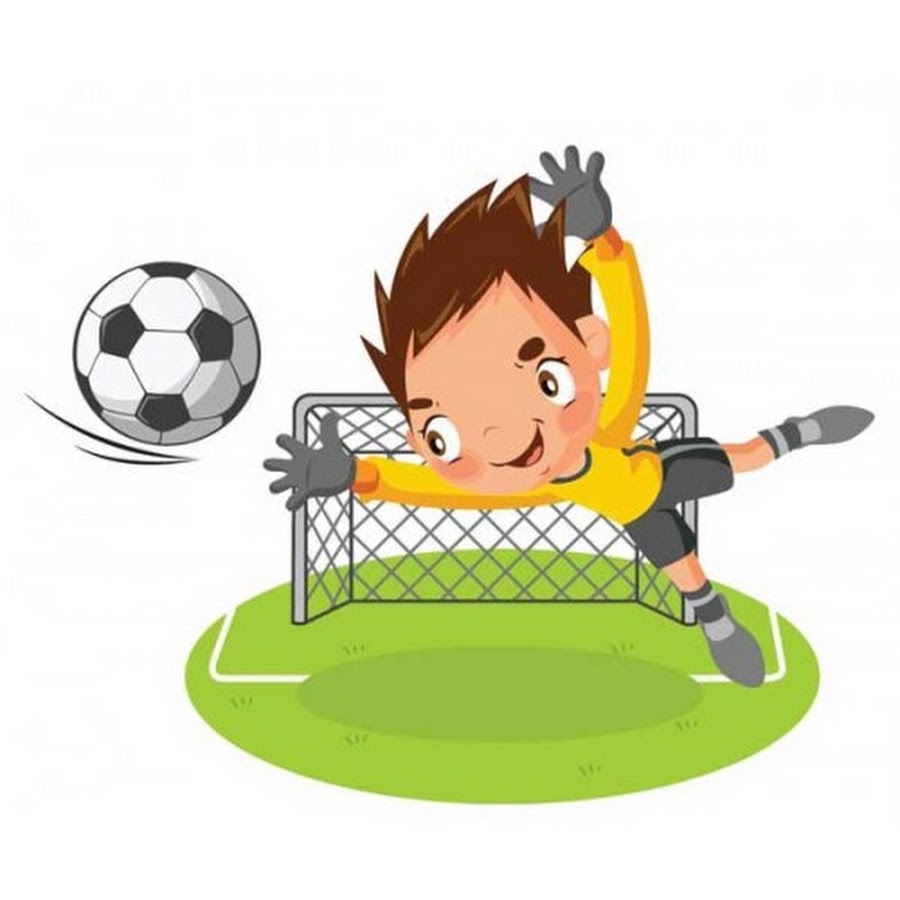 